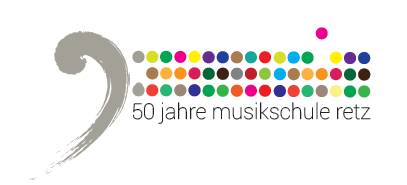 Vorspielabend Posaune Tenorhornder Klasse Mag. Roland FeslMittwoch 06.04.201618:00 UhrDammelhart Kilian, Oliver Vyhnalek,Julia Kahrer			Andrè Waignein:                                                                                               „Der fröhliche Musikant“Julia Kahrer			Mike Hannickel:				                „Fantasy for Euphonium“Oliver Vyhnalek:			Traditional:					     „Pfeifer Tim aus Irland“Kilian Dammelhart:			Timothy Johnson:			                            „Procession of Honor“Lukas Pastner, Johannes Graf,Matthias Schnabl:			André Waignein:					      „Mini Rock“Martin Schrejma:			Ann Lindsay:			                             „Polovetsian Dances“Johannes Graf:			Mike Hannickel:				                  „All hail the power“Mathias Schnabl:			Mike Hannickel:					       „At the harvest fair“Lukas Pastner:			James Curnow:					       „Reflections“Simon Toifl:			Pam Wedgwood:					       „Ragamuffin“Wolfgang Machovsky:			Joseph de Luca:					       „Beautiful Colorado“Am Klavier:  Carmen Manera GuzmanWir wünschen gute Unterhaltung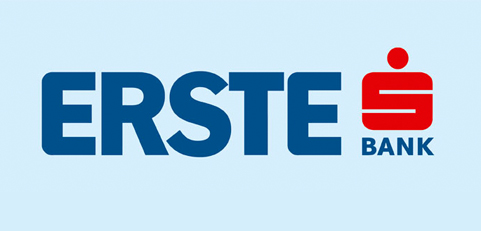 